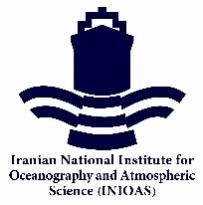 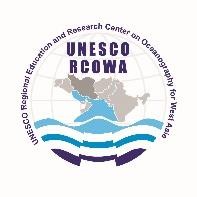 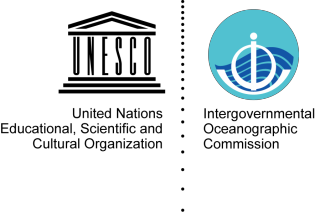 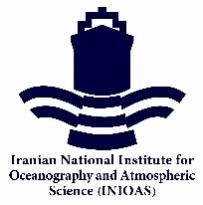 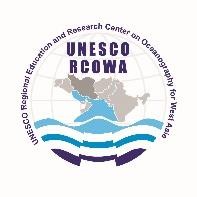 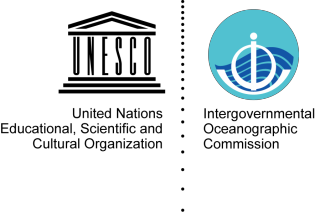 RCOWA  5/2FIFTH SESSION OF THE GOVERNING BOARD OF UNESCO CATEGORY 2 REGIONALEDUCATION AND RESEARCH CENTRE ON OCEANOGRAPHY FOR WEST ASIA (RCOWA)(12:00 – 14:00 Tehran Time, 14th February 2022, Online)                                                      PROVISIONAL   AGENDAOPENING AND WELCOMEORGANIZATION OF THE SESSIONRCOWA ACTIVITIES REPORT IN 2021 REPORT ON EVALUATION OF RCOWA ACTIVITIES AND STATUS OF EXTENSION OF AGREEMENT OF RCOWA ESTABLISHMENT WORKPLAN FOR 2022 OTHER MATTERSDATES and PLACE OF THE SIXTH SESSION OF THE RCOWA GOVERNING BOARDADOPTION OF SUMMARY REPORT AND RECOMMENDATIONSCLOSURE